Ejemplos de PlanesResumen de Programas de Tiempo de Crianza. Seleccione uno de estos planes o puede crear uno propio en el que usted pone sus iniciales. Llene las horas (tal como de medio día a las 4 p.m., o de 3 p.m. hasta las 8 p.m.) Las gráficas abajo son muestras. El color naranja indica el tiempo que su niño está con el padre sin custodia.Beneficios de Planes 1, 2 y 3:El bebé tiene frecuentes pero breves visitas con el padre sin custodiaOfrece consistencia y previsibilidadEl padre con custodia recibe algunos descansos en la semanaDesventajas de Planes 1, 2 y 3:Hay 6 cambios cada semana, que puede ser difícil si los padres no se llevan bien.La semana puede parecer un poco interrumpida o quebrantada.Beneficios del Plan 4:El bebé tiene frecuentes pero breves visitas con el padre sin custodiaEl padre con custodia recibe unos cuantos descansos en la semanaTiene consistencia y previsibilidadDesventajas del Plan 4:Hay 5-6 cambios cada semana, que puede ser difícil si los padres no se llevan bien.—Mantendremos una libreta en la bolsa para pañales y escribiremos la información en esta.—Tendremos una conversación breve en cada intercambio sobre la información señalada arriba con un círculo.Núm. de PlanDescripción del Plan de CrianzaRecién nacido - 24 meses24 – 36  meses1Tres periodos de 3-5 horas distribuidos durante cada semana√2Dos periodos de 4-6 horas distribuidos durante cada semana√3Dos periodos de 3-5 horas + un periodo de 8 horas distribuido durante cada semana√√4Dos periodos de 3-6 horas y pasar una noche cada semana√√Tiempo de crianza:  Plan 1Tiempo de crianza:  Plan 1Tiempo de crianza:  Plan 1Tiempo de crianza:  Plan 1Tiempo de crianza:  Plan 1Tiempo de crianza:  Plan 1Tiempo de crianza:  Plan 1DomLunMarMieJueVieSab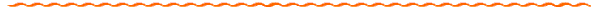 Tiempo de crianza:  Plan 2Tiempo de crianza:  Plan 2Tiempo de crianza:  Plan 2Tiempo de crianza:  Plan 2Tiempo de crianza:  Plan 2Tiempo de crianza:  Plan 2Tiempo de crianza:  Plan 2DomLunMarMieJueVieSabTiempo de crianza:  Plan 3Tiempo de crianza:  Plan 3Tiempo de crianza:  Plan 3Tiempo de crianza:  Plan 3Tiempo de crianza:  Plan 3Tiempo de crianza:  Plan 3Tiempo de crianza:  Plan 3DomLunMarMieJueVieSabTiempo de crianza:  Plan 4Tiempo de crianza:  Plan 4Tiempo de crianza:  Plan 4Tiempo de crianza:  Plan 4Tiempo de crianza:  Plan 4Tiempo de crianza:  Plan 4Tiempo de crianza:  Plan 4DomLunMarMieJueVieSab